Unión particular para la Clasificación Internacional de Patentes (Unión de la CIP)Grupo de Trabajo sobre la Revisión de la CIPCuadragésima primera reuniónGinebra, 13 a 17 de mayo de 2019PROYECTO REVISADO DE ORDEN DEL DÍApreparado por la Secretaría	Apertura de la reunión	Elección del presidente y un vicepresidente 	Aprobación del orden del díaVéase el presente documento.	Informe sobre la quincuagésima primera sesión del Comité de Expertos de la CIPVéase el documento IPC/CE/51/2.	Informe de la decimonovena reunión del Grupo de Trabajo 1 de las Oficinas de la Cooperación Pentalateral sobre la Clasificación Informe oral de la USPTO en nombre de las Oficinas de la Cooperación Pentalateral.	Proyectos de revisión de la CIP relativos al ámbito de la mecánica Véanse los proyectos C 488, F 089, F 101, F 103, F 106, F 112, F 113, F 115, F 123, F 124, F 130 y F 131.	Proyectos de revisión de la CIP relativos al ámbito de la electricidad Véanse los proyectos C 493, F 050, F 068, F 070, F 071, F 072, F 074, F 075, F 076, F 081, F 094, F 097, F 098, F 100, F 110, F 114, F 116, F 119, F 121, F 126, F 128 y F 129. 	Proyectos de revisión de la CIP relativos al ámbito de la químicaVéanse los proyectos C 490, C 492, C 494, C 495, F 078, F 082, F 095, F 108, F 109, F 111, F 117 y F 125.	Proyectos de definición de la CIP relativos al ámbito de la electricidadVéanse los proyectos D 310 y D 311.	Proyectos de definición de la CIP relativos al ámbito de la químicaVéase el proyecto D 312.	Proyectos de mantenimiento de la CIP relativos al ámbito de la mecánicaVéase el proyecto M 625. 	Proyectos de mantenimiento de la CIP relativos al ámbito de la electricidadVéanse los proyectos M 622 y M 789.	Proyectos de mantenimiento de la CIP relativos al ámbito de la químicaVéanse los proyectos M 623, M 769 y M 790.	Situación de la supresión de referencias no limitativas de los proyectos M 200 a M 500		Véanse los proyectos M 212 y WG 191.	Información actualizada sobre los servicios de apoyo en materia de TI relacionados con la CIPPonencia a cargo de la Oficina Internacional.	Próxima reunión del Grupo de Trabajo	Aprobación del informe	Clausura de la reuniónLa sesión de apertura comenzará a las 10 de la mañana del lunes 13 de mayo de 2019 en la sede de la OMPI, chemin de Colombettes 34, Ginebra.[Fin del documento]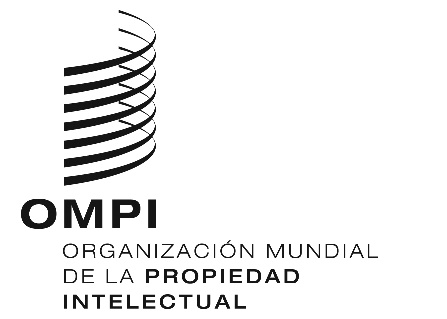 SIPC/WG/41/1 PROV. 2IPC/WG/41/1 PROV. 2IPC/WG/41/1 PROV. 2ORIGINAL: INGLÉS ORIGINAL: INGLÉS ORIGINAL: INGLÉS FECHA: 6 de mayo DE 2019 FECHA: 6 de mayo DE 2019 FECHA: 6 de mayo DE 2019 